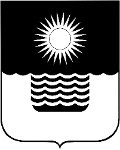 Р Е Ш Е Н И Е ДУМЫ МУНИЦИПАЛЬНОГО ОБРАЗОВАНИЯГОРОД-КУРОРТ ГЕЛЕНДЖИКот 1 июля 2016 года 		                                                                     № 453г. ГеленджикО внесении изменений в решение Думы муниципальногообразования город-курорт Геленджик от 29 мая 2015 года №282«Об утверждении Положения о муниципальном земельном контроле на территории муниципального образования город-курорт Геленджик» (в редакции решения Думы муниципального образования город-курорт Геленджик от 29 марта 2016 года №398)В целях приведения правовых актов органов местного самоуправления муниципального образования город-курорт Геленджик в соответствие с законодательством Российской Федерации, законодательством Краснодарского края, руководствуясь статьями 11, 72 Земельного кодекса Российской Федерации, статьями 7, 16, 35 Федерального закона от 6 октября 2003 года №131-ФЗ «Об общих принципах организации местного самоуправления в Российской Федерации» (в редакции Федерального закона от 2 июня 2016 года №171-ФЗ), Федеральным законом от 26 декабря                     2008 года №294-ФЗ «О защите прав юридических лиц и индивидуальных предпринимателей при осуществлении государственного контроля (надзора) и муниципального контроля» (в редакции Федерального закона от 1 мая                        2016 года №127-ФЗ), Законом Краснодарского края от 4 марта 2015 года №3126-КЗ «О порядке осуществления органами местного самоуправления муниципального земельного контроля на территории Краснодарского края»                 (в редакции Закона Краснодарского края от 6 апреля 2016 года №3374-КЗ), статьями 8, 38, 70 Устава муниципального образования город-курорт Геленджик, Дума муниципального образования город-курорт Геленджик                     р е ш и л а: 1. Утвердить изменения в решение Думы муниципального образования город-курорт Геленджик от 29 мая 2015 года №282 «Об утверждении Положения о муниципальном земельном контроле на территории муниципального образования город-курорт Геленджик» (в редакции решения Думы муниципального образования город-курорт Геленджик от 29 марта                     2016 года №398) согласно приложению к настоящему решению.2. Администрации муниципального образования город-курорт Геленджик (Хрестин) обеспечить приведение соответствующих правовых актов администрации муниципального образования город-курорт Геленджик в соответствие с настоящим решением.3. Опубликовать настоящее решение в Геленджикской городской газете «Прибой» и разместить на официальном сайте администрации      муниципального образования город-курорт Геленджик в информационно-телекоммуникационной сети «Интернет».4. Решение вступает в силу со дня его официального опубликования.Глава муниципального образования город-курорт Геленджик		          	                    		           В.А. ХрестинПредседатель Думы муниципального образования город-курорт Геленджик                                                                В.В. РутковскийПРИЛОЖЕНИЕ УТВЕРЖДЕНЫрешением Думы муниципального образованиягород-курорт Геленджикот 1 июля 2016 года № 453ИЗМЕНЕНИЯ,внесенные в решение Думы муниципального образованиягород-курорт Геленджик от 29 мая 2015 года №282«Об утверждении Положения о муниципальном земельномконтроле на территории муниципального образованиягород-курорт Геленджик» (в редакции решения Думымуниципального образования город-курорт Геленджикот 29 марта 2016 года №398)	1. Пункт 1.4 приложения к решению изложить в следующей редакции:	«1.4. Муниципальный земельный контроль осуществляется в форме проверок, проводимых в соответствии с ежегодными планами, либо внеплановых проверок.Орган муниципального земельного контроля при организации и проведении проверок запрашивает и получает на безвозмездной основе, в том числе в электронной форме, документы и (или) информацию, включенные в определенный Правительством Российской Федерации перечень, от государственных органов, органов местного самоуправления либо от подведомственных государственным органам или органам местного самоуправления организаций, в распоряжении которых находятся эти документы и (или) информация, в рамках межведомственного информационного взаимодействия в сроки и порядке, которые установлены Правительством Российской Федерации.	Запрос документов и (или) информации, содержащих сведения, составляющие налоговую или иную охраняемую законом тайну, в рамках межведомственного информационного взаимодействия допускается при условии, что проверка соответствующих сведений обусловлена необходимостью установления факта соблюдения юридическими лицами, индивидуальными предпринимателями обязательных требований и представление указанных сведений предусмотрено федеральным законом.	Передача в рамках межведомственного информационного взаимодействия документов и (или) информации, их раскрытие, в том числе ознакомление с ними в случаях, предусмотренных Федеральным законом от 26 декабря 2008 года №294-ФЗ «О защите прав юридических лиц и индивидуальных предпринимателей при осуществлении государственного контроля (надзора) и муниципального контроля», осуществляются с учетом требований законодательства Российской Федерации о государственной и иной охраняемой законом тайне».	2. Пункт 2 раздела 3 приложения к решению изложить в следующей редакции:	«2) разработка нормативных правовых актов администрации муниципального образования город-курорт Геленджик, регламентирующих проведение проверок при осуществлении муниципального земельного контроля в соответствии с законодательством Российской Федерации, Законом Краснодарского края от 4 марта 2015 года №3126-КЗ «О порядке осуществления органами местного самоуправления муниципального земельного контроля на территории Краснодарского края» и иными нормативными правовыми актами Краснодарского края, разработка правил, порядка аттестации экспертов, утверждаемых Думой муниципального образования город-курорт Геленджик. 	Аттестация экспертов, привлекаемых органом муниципального земельного контроля к проведению мероприятий по земельному контролю, осуществляется Думой муниципального образования город-курорт Геленджик».3. Пункт 4.2 приложения к решению дополнить подпунктами 7 и 8 следующего содержания:«7) знакомить руководителя, иное должностное лицо или уполномоченного представителя юридического лица, индивидуального предпринимателя, его уполномоченного представителя с документами и (или) информацией, полученными в рамках межведомственного информационного взаимодействия;8) осуществлять запись о проведенной проверке в журнале учета проверок в случае его наличия у юридического лица, индивидуального предпринимателя».4. Пункт 4.3 приложения к решению дополнить подпунктами 11, 21 следующего содержания:«11) проверять выполнение требований, установленных нормативными правовыми актами органов исполнительной власти СССР и РСФСР и не соответствующих законодательству Российской Федерации;21) проверять выполнение обязательных требований и требований, установленных муниципальными правовыми актами, не опубликованными в установленном законодательством Российской Федерации порядке».5. Пункт 4.3 приложения к решению дополнить подпунктами 8 и 9 следующего содержания:«8) требовать от юридического лица, индивидуального предпринимателя представления документов и (или) информации, в том числе разрешительных документов, имеющихся в распоряжении государственных органов, органов местного самоуправления либо подведомственных государственным органам или органам местного самоуправления организаций, включенных в определенный Правительством Российской Федерации перечень;9) требовать от юридического лица, индивидуального предпринимателя представления информации, которая была представлена ранее в соответствии с требованиями законодательства Российской Федерации и (или) находится в государственных или муниципальных информационных системах, реестрах и регистрах».6. Приложение к решению дополнить разделом 7 следующего содержания:«7. Срок проведения проверки7.1. Срок проведения каждой из проверок, предусмотренных разделами 5, 6 Положения, не может превышать двадцати рабочих дней.7.2. В отношении одного субъекта малого предпринимательства общий срок проведения плановых выездных проверок не может превышать пятидесяти часов для малого предприятия и пятнадцати часов для микропредприятия в год.7.3. В случае необходимости при проведении проверки, указанной в пункте 7.2 Положения, получения документов и (или) информации в рамках межведомственного информационного взаимодействия проведение проверки может быть приостановлено руководителем (заместителем руководителя) органа муниципального земельного контроля на срок, необходимый для осуществления межведомственного информационного взаимодействия, но не более чем на десять рабочих дней. Повторное приостановление проведения проверки не допускается.7.4. На период действия срока приостановления проведения проверки приостанавливаются связанные с указанной проверкой действия органа муниципального земельного контроля на территории, в зданиях, строениях, сооружениях, помещениях, на иных объектах субъекта малого предпринимательства.7.5. В исключительных случаях, связанных с необходимостью проведения сложных и (или) длительных исследований, испытаний, специальных экспертиз и расследований на основании мотивированных предложений должностных лиц органа муниципального земельного контроля, проводящих выездную плановую проверку, срок проведения выездной плановой проверки может быть продлен руководителем такого органа, но не более чем на двадцать рабочих дней, в отношении малых предприятий - не более чем на пятьдесят часов, микропредприятий - не более чем на пятнадцать часов».7. Пункт 10.4 приложения к решению изложить в следующей редакции:«10.4. Информация, содержащаяся в реестре сведений об использовании земельных участков, представляется по запросам органов, уполномоченных на осуществление юридических действий, направленных на принудительное прекращение прав на земельные участки ввиду их ненадлежащего использования».8. Пункт 11.1 приложения к решению дополнить абзацами следующего содержания:«-знакомиться с документами и (или) информацией, полученными органом муниципального земельного контроля в рамках межведомственного информационного взаимодействия от государственных органов, органов местного самоуправления либо подведомственных государственным органам или органам местного самоуправления организаций, в распоряжении которых находятся эти документы и (или) информация;-представлять документы и (или) информацию, запрашиваемые в рамках межведомственного информационного взаимодействия, в орган муниципального земельного контроля по собственной инициативе».Глава муниципального образования город-курорт Геленджик		          	                    		           В.А. Хрестин